Publicado en  el 05/01/2017 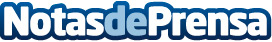 El auge de la entrega premium en compras onlineLas opciones flexibles para la entrega, donde el consumidor pueda elegir la franja horaria en la que se produce la misma les asegura poder estar en casa para recibir su envío. Esto evita inconvenientes derivados al no tener que estar pendientes de cuándo nos van a entregar nuestro paqueteDatos de contacto:Nota de prensa publicada en: https://www.notasdeprensa.es/el-auge-de-la-entrega-premium-en-compras-online Categorias: Logística http://www.notasdeprensa.es